                                                               ЗАХТЕВ ЗА ЈАВНО ОБЈАВЉИВАЊЕ 
                                                        ВАНРЕДНОГ ФИНАНСИЈСКОГ ИЗВЕШТАЈА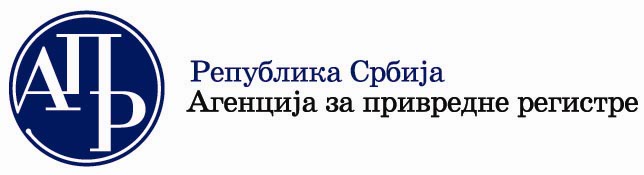                                                                ЗАХТЕВ ЗА ЈАВНО ОБЈАВЉИВАЊЕ 
                                                        ВАНРЕДНОГ ФИНАНСИЈСКОГ ИЗВЕШТАЈА                                                               ЗАХТЕВ ЗА ЈАВНО ОБЈАВЉИВАЊЕ 
                                                        ВАНРЕДНОГ ФИНАНСИЈСКОГ ИЗВЕШТАЈА                                                               ЗАХТЕВ ЗА ЈАВНО ОБЈАВЉИВАЊЕ 
                                                        ВАНРЕДНОГ ФИНАНСИЈСКОГ ИЗВЕШТАЈА                                                               ЗАХТЕВ ЗА ЈАВНО ОБЈАВЉИВАЊЕ 
                                                        ВАНРЕДНОГ ФИНАНСИЈСКОГ ИЗВЕШТАЈА                                                               ЗАХТЕВ ЗА ЈАВНО ОБЈАВЉИВАЊЕ 
                                                        ВАНРЕДНОГ ФИНАНСИЈСКОГ ИЗВЕШТАЈА                                                               ЗАХТЕВ ЗА ЈАВНО ОБЈАВЉИВАЊЕ 
                                                        ВАНРЕДНОГ ФИНАНСИЈСКОГ ИЗВЕШТАЈА                                                               ЗАХТЕВ ЗА ЈАВНО ОБЈАВЉИВАЊЕ 
                                                        ВАНРЕДНОГ ФИНАНСИЈСКОГ ИЗВЕШТАЈА                                                               ЗАХТЕВ ЗА ЈАВНО ОБЈАВЉИВАЊЕ 
                                                        ВАНРЕДНОГ ФИНАНСИЈСКОГ ИЗВЕШТАЈА                                                               ЗАХТЕВ ЗА ЈАВНО ОБЈАВЉИВАЊЕ 
                                                        ВАНРЕДНОГ ФИНАНСИЈСКОГ ИЗВЕШТАЈА                                                               ЗАХТЕВ ЗА ЈАВНО ОБЈАВЉИВАЊЕ 
                                                        ВАНРЕДНОГ ФИНАНСИЈСКОГ ИЗВЕШТАЈА                                                               ЗАХТЕВ ЗА ЈАВНО ОБЈАВЉИВАЊЕ 
                                                        ВАНРЕДНОГ ФИНАНСИЈСКОГ ИЗВЕШТАЈА                                                               ЗАХТЕВ ЗА ЈАВНО ОБЈАВЉИВАЊЕ 
                                                        ВАНРЕДНОГ ФИНАНСИЈСКОГ ИЗВЕШТАЈА                                                               ЗАХТЕВ ЗА ЈАВНО ОБЈАВЉИВАЊЕ 
                                                        ВАНРЕДНОГ ФИНАНСИЈСКОГ ИЗВЕШТАЈА                                                               ЗАХТЕВ ЗА ЈАВНО ОБЈАВЉИВАЊЕ 
                                                        ВАНРЕДНОГ ФИНАНСИЈСКОГ ИЗВЕШТАЈА                                                               ЗАХТЕВ ЗА ЈАВНО ОБЈАВЉИВАЊЕ 
                                                        ВАНРЕДНОГ ФИНАНСИЈСКОГ ИЗВЕШТАЈА                                                               ЗАХТЕВ ЗА ЈАВНО ОБЈАВЉИВАЊЕ 
                                                        ВАНРЕДНОГ ФИНАНСИЈСКОГ ИЗВЕШТАЈАЗА ИЗВЕШТАЈНИ ПЕРИОД од ___. ___. _______ године до ___.___. _______ године.ЗА ИЗВЕШТАЈНИ ПЕРИОД од ___. ___. _______ године до ___.___. _______ године.ЗА ИЗВЕШТАЈНИ ПЕРИОД од ___. ___. _______ године до ___.___. _______ године.ЗА ИЗВЕШТАЈНИ ПЕРИОД од ___. ___. _______ године до ___.___. _______ године.ЗА ИЗВЕШТАЈНИ ПЕРИОД од ___. ___. _______ године до ___.___. _______ године.ЗА ИЗВЕШТАЈНИ ПЕРИОД од ___. ___. _______ године до ___.___. _______ године.ЗА ИЗВЕШТАЈНИ ПЕРИОД од ___. ___. _______ године до ___.___. _______ године.ЗА ИЗВЕШТАЈНИ ПЕРИОД од ___. ___. _______ године до ___.___. _______ године.ЗА ИЗВЕШТАЈНИ ПЕРИОД од ___. ___. _______ године до ___.___. _______ године.ЗА ИЗВЕШТАЈНИ ПЕРИОД од ___. ___. _______ године до ___.___. _______ године.ЗА ИЗВЕШТАЈНИ ПЕРИОД од ___. ___. _______ године до ___.___. _______ године.ЗА ИЗВЕШТАЈНИ ПЕРИОД од ___. ___. _______ године до ___.___. _______ године.ЗА ИЗВЕШТАЈНИ ПЕРИОД од ___. ___. _______ године до ___.___. _______ године.ЗА ИЗВЕШТАЈНИ ПЕРИОД од ___. ___. _______ године до ___.___. _______ године.ЗА ИЗВЕШТАЈНИ ПЕРИОД од ___. ___. _______ године до ___.___. _______ године.ЗА ИЗВЕШТАЈНИ ПЕРИОД од ___. ___. _______ године до ___.___. _______ године.ЗА ИЗВЕШТАЈНИ ПЕРИОД од ___. ___. _______ године до ___.___. _______ године.ОСНОВНИ ПОДАЦИ ОБВЕЗНИКАОСНОВНИ ПОДАЦИ ОБВЕЗНИКАОСНОВНИ ПОДАЦИ ОБВЕЗНИКАОСНОВНИ ПОДАЦИ ОБВЕЗНИКАОСНОВНИ ПОДАЦИ ОБВЕЗНИКАОСНОВНИ ПОДАЦИ ОБВЕЗНИКАОСНОВНИ ПОДАЦИ ОБВЕЗНИКАОСНОВНИ ПОДАЦИ ОБВЕЗНИКАОСНОВНИ ПОДАЦИ ОБВЕЗНИКАОСНОВНИ ПОДАЦИ ОБВЕЗНИКАОСНОВНИ ПОДАЦИ ОБВЕЗНИКАОСНОВНИ ПОДАЦИ ОБВЕЗНИКАОСНОВНИ ПОДАЦИ ОБВЕЗНИКАОСНОВНИ ПОДАЦИ ОБВЕЗНИКАОСНОВНИ ПОДАЦИ ОБВЕЗНИКАОСНОВНИ ПОДАЦИ ОБВЕЗНИКАОСНОВНИ ПОДАЦИ ОБВЕЗНИКАМатични број правног лица или предузетникаМатични број правног лица или предузетникаПИБ (попуњавају само синдикалне организације)ПИБ (попуњавају само синдикалне организације)Пословно име правног лица или предузетникаАдресаОпштина, место, улица и бројОпштина, место, улица и бројОпштина, место, улица и бројОпштина, место, улица и бројОпштина, место, улица и бројОпштина, место, улица и бројОпштина, место, улица и бројОпштина, место, улица и бројОпштина, место, улица и бројОпштина, место, улица и бројОпштина, место, улица и бројОпштина, место, улица и бројОпштина, место, улица и бројОпштина, место, улица и бројВеличина по разврставању за претходну пословну годину
( 1 - микро, 2 - мало, 3 - средње, 4 - велико )Величина по разврставању за претходну пословну годину
( 1 - микро, 2 - мало, 3 - средње, 4 - велико )попуњавају само правна лица чији финансијски извештај за претходну пословну годину није јавно објављен на интернет страници Агенције за привредне регистрепопуњавају само правна лица чији финансијски извештај за претходну пословну годину није јавно објављен на интернет страници Агенције за привредне регистре(словима)(словима)(словима)(словима)(словима)(словима)(словима)(словима)(словима)(словима)ОСНОВ ЗА САСТАВЉАЊЕ ВАНРЕДНОГ ФИНАНСИЈСКОГ ИЗВЕШТАЈА У СКЛАДУ СА ЗАКОНОМОСНОВ ЗА САСТАВЉАЊЕ ВАНРЕДНОГ ФИНАНСИЈСКОГ ИЗВЕШТАЈА У СКЛАДУ СА ЗАКОНОМОСНОВ ЗА САСТАВЉАЊЕ ВАНРЕДНОГ ФИНАНСИЈСКОГ ИЗВЕШТАЈА У СКЛАДУ СА ЗАКОНОМОСНОВ ЗА САСТАВЉАЊЕ ВАНРЕДНОГ ФИНАНСИЈСКОГ ИЗВЕШТАЈА У СКЛАДУ СА ЗАКОНОМОСНОВ ЗА САСТАВЉАЊЕ ВАНРЕДНОГ ФИНАНСИЈСКОГ ИЗВЕШТАЈА У СКЛАДУ СА ЗАКОНОМОСНОВ ЗА САСТАВЉАЊЕ ВАНРЕДНОГ ФИНАНСИЈСКОГ ИЗВЕШТАЈА У СКЛАДУ СА ЗАКОНОМОСНОВ ЗА САСТАВЉАЊЕ ВАНРЕДНОГ ФИНАНСИЈСКОГ ИЗВЕШТАЈА У СКЛАДУ СА ЗАКОНОМОСНОВ ЗА САСТАВЉАЊЕ ВАНРЕДНОГ ФИНАНСИЈСКОГ ИЗВЕШТАЈА У СКЛАДУ СА ЗАКОНОМОСНОВ ЗА САСТАВЉАЊЕ ВАНРЕДНОГ ФИНАНСИЈСКОГ ИЗВЕШТАЈА У СКЛАДУ СА ЗАКОНОМОСНОВ ЗА САСТАВЉАЊЕ ВАНРЕДНОГ ФИНАНСИЈСКОГ ИЗВЕШТАЈА У СКЛАДУ СА ЗАКОНОМОСНОВ ЗА САСТАВЉАЊЕ ВАНРЕДНОГ ФИНАНСИЈСКОГ ИЗВЕШТАЈА У СКЛАДУ СА ЗАКОНОМОСНОВ ЗА САСТАВЉАЊЕ ВАНРЕДНОГ ФИНАНСИЈСКОГ ИЗВЕШТАЈА У СКЛАДУ СА ЗАКОНОМОСНОВ ЗА САСТАВЉАЊЕ ВАНРЕДНОГ ФИНАНСИЈСКОГ ИЗВЕШТАЈА У СКЛАДУ СА ЗАКОНОМОСНОВ ЗА САСТАВЉАЊЕ ВАНРЕДНОГ ФИНАНСИЈСКОГ ИЗВЕШТАЈА У СКЛАДУ СА ЗАКОНОМОСНОВ ЗА САСТАВЉАЊЕ ВАНРЕДНОГ ФИНАНСИЈСКОГ ИЗВЕШТАЈА У СКЛАДУ СА ЗАКОНОМОСНОВ ЗА САСТАВЉАЊЕ ВАНРЕДНОГ ФИНАНСИЈСКОГ ИЗВЕШТАЈА У СКЛАДУ СА ЗАКОНОМОСНОВ ЗА САСТАВЉАЊЕ ВАНРЕДНОГ ФИНАНСИЈСКОГ ИЗВЕШТАЈА У СКЛАДУ СА ЗАКОНОМ1. Спајање1. Спајање2. Припајање2. Припајање3. Издвајање уз оснивање3. Издвајање уз оснивање4. Издвајање уз припајање4. Издвајање уз припајање5. Издвајање уз припајање и оснивање5. Издвајање уз припајање и оснивање6. Подела уз оснивање6. Подела уз оснивање7. Подела уз припајање7. Подела уз припајање8. Подела уз припајање и оснивање8. Подела уз припајање и оснивање9. Отварање стечајног поступка9. Отварање стечајног поступка10. Закључење стечајног поступка10. Закључење стечајног поступка11. Отварање и закључење стечајног поступка11. Отварање и закључење стечајног поступка12. Покретање поступка ликвидације12. Покретање поступка ликвидације13. Окончање поступка ликвидације13. Окончање поступка ликвидације14. Брисање14. БрисањеПОДАЦИ О ЛИЦУ ОДГОВОРНОМ ЗА САСТАВЉАЊЕ ФИНАНСИЈСКОГ ИЗВЕШТАЈАПОДАЦИ О ЛИЦУ ОДГОВОРНОМ ЗА САСТАВЉАЊЕ ФИНАНСИЈСКОГ ИЗВЕШТАЈАПОДАЦИ О ЛИЦУ ОДГОВОРНОМ ЗА САСТАВЉАЊЕ ФИНАНСИЈСКОГ ИЗВЕШТАЈАПОДАЦИ О ЛИЦУ ОДГОВОРНОМ ЗА САСТАВЉАЊЕ ФИНАНСИЈСКОГ ИЗВЕШТАЈАПОДАЦИ О ЛИЦУ ОДГОВОРНОМ ЗА САСТАВЉАЊЕ ФИНАНСИЈСКОГ ИЗВЕШТАЈАПОДАЦИ О ЛИЦУ ОДГОВОРНОМ ЗА САСТАВЉАЊЕ ФИНАНСИЈСКОГ ИЗВЕШТАЈАПОДАЦИ О ЛИЦУ ОДГОВОРНОМ ЗА САСТАВЉАЊЕ ФИНАНСИЈСКОГ ИЗВЕШТАЈАПОДАЦИ О ЛИЦУ ОДГОВОРНОМ ЗА САСТАВЉАЊЕ ФИНАНСИЈСКОГ ИЗВЕШТАЈАПОДАЦИ О ЛИЦУ ОДГОВОРНОМ ЗА САСТАВЉАЊЕ ФИНАНСИЈСКОГ ИЗВЕШТАЈАПОДАЦИ О ЛИЦУ ОДГОВОРНОМ ЗА САСТАВЉАЊЕ ФИНАНСИЈСКОГ ИЗВЕШТАЈАПОДАЦИ О ЛИЦУ ОДГОВОРНОМ ЗА САСТАВЉАЊЕ ФИНАНСИЈСКОГ ИЗВЕШТАЈАПОДАЦИ О ЛИЦУ ОДГОВОРНОМ ЗА САСТАВЉАЊЕ ФИНАНСИЈСКОГ ИЗВЕШТАЈАПОДАЦИ О ЛИЦУ ОДГОВОРНОМ ЗА САСТАВЉАЊЕ ФИНАНСИЈСКОГ ИЗВЕШТАЈАПОДАЦИ О ЛИЦУ ОДГОВОРНОМ ЗА САСТАВЉАЊЕ ФИНАНСИЈСКОГ ИЗВЕШТАЈАПОДАЦИ О ЛИЦУ ОДГОВОРНОМ ЗА САСТАВЉАЊЕ ФИНАНСИЈСКОГ ИЗВЕШТАЈАПОДАЦИ О ЛИЦУ ОДГОВОРНОМ ЗА САСТАВЉАЊЕ ФИНАНСИЈСКОГ ИЗВЕШТАЈАПОДАЦИ О ЛИЦУ ОДГОВОРНОМ ЗА САСТАВЉАЊЕ ФИНАНСИЈСКОГ ИЗВЕШТАЈАНазив правног лица / Име и презимеЈМБ правног лица / ЈМБГАдреса - место и улицаКонтакт телефонИ-мејл адресаРАЧУНОВОДСТВЕНА РЕГУЛАТИВАРАЧУНОВОДСТВЕНА РЕГУЛАТИВАРАЧУНОВОДСТВЕНА РЕГУЛАТИВАРАЧУНОВОДСТВЕНА РЕГУЛАТИВАРАЧУНОВОДСТВЕНА РЕГУЛАТИВАРАЧУНОВОДСТВЕНА РЕГУЛАТИВАРАЧУНОВОДСТВЕНА РЕГУЛАТИВАРАЧУНОВОДСТВЕНА РЕГУЛАТИВАРАЧУНОВОДСТВЕНА РЕГУЛАТИВАРАЧУНОВОДСТВЕНА РЕГУЛАТИВАРАЧУНОВОДСТВЕНА РЕГУЛАТИВАРАЧУНОВОДСТВЕНА РЕГУЛАТИВАРАЧУНОВОДСТВЕНА РЕГУЛАТИВАРАЧУНОВОДСТВЕНА РЕГУЛАТИВАРАЧУНОВОДСТВЕНА РЕГУЛАТИВАРАЧУНОВОДСТВЕНА РЕГУЛАТИВАРАЧУНОВОДСТВЕНА РЕГУЛАТИВАМСФИМСФИМСФИМСФИМСФИМСФИМСФИМСФИМСФИМСФИМСФИМСФИМСФИ за МСПМСФИ за МСПМСФИ за МСПМСФИ за МСПМСФИ за МСПМСФИ за МСПМСФИ за МСПМСФИ за МСПМСФИ за МСПМСФИ за МСПМСФИ за МСПМСФИ за МСППравилник о начину признавања, вредновања, презентације и обелодањивања позиција у појединачним финансијским извештајима микро и других правних лица  ("Сл. гласник РС", бр. 118/2013 и 95/2014)Правилник о начину признавања, вредновања, презентације и обелодањивања позиција у појединачним финансијским извештајима микро и других правних лица  ("Сл. гласник РС", бр. 118/2013 и 95/2014)Правилник о начину признавања, вредновања, презентације и обелодањивања позиција у појединачним финансијским извештајима микро и других правних лица  ("Сл. гласник РС", бр. 118/2013 и 95/2014)Правилник о начину признавања, вредновања, презентације и обелодањивања позиција у појединачним финансијским извештајима микро и других правних лица  ("Сл. гласник РС", бр. 118/2013 и 95/2014)Правилник о начину признавања, вредновања, презентације и обелодањивања позиција у појединачним финансијским извештајима микро и других правних лица  ("Сл. гласник РС", бр. 118/2013 и 95/2014)Правилник о начину признавања, вредновања, презентације и обелодањивања позиција у појединачним финансијским извештајима микро и других правних лица  ("Сл. гласник РС", бр. 118/2013 и 95/2014)Правилник о начину признавања, вредновања, презентације и обелодањивања позиција у појединачним финансијским извештајима микро и других правних лица  ("Сл. гласник РС", бр. 118/2013 и 95/2014)Правилник о начину признавања, вредновања, презентације и обелодањивања позиција у појединачним финансијским извештајима микро и других правних лица  ("Сл. гласник РС", бр. 118/2013 и 95/2014)Правилник о начину признавања, вредновања, презентације и обелодањивања позиција у појединачним финансијским извештајима микро и других правних лица  ("Сл. гласник РС", бр. 118/2013 и 95/2014)Правилник о начину признавања, вредновања, презентације и обелодањивања позиција у појединачним финансијским извештајима микро и других правних лица  ("Сл. гласник РС", бр. 118/2013 и 95/2014)Правилник о начину признавања, вредновања, презентације и обелодањивања позиција у појединачним финансијским извештајима микро и других правних лица  ("Сл. гласник РС", бр. 118/2013 и 95/2014)Правилник о начину признавања, вредновања, презентације и обелодањивања позиција у појединачним финансијским извештајима микро и других правних лица  ("Сл. гласник РС", бр. 118/2013 и 95/2014)Правилник о начину признавања, вредновања, презентације и обелодањивања позиција у појединачним финансијским извештајима микро и других правних лица  ("Сл. гласник РС", бр. 118/2013 и 95/2014)Правилник о начину признавања, вредновања, презентације и обелодањивања позиција у појединачним финансијским извештајима микро и других правних лица  ("Сл. гласник РС", бр. 118/2013 и 95/2014)Правилник о начину признавања, вредновања, презентације и обелодањивања позиција у појединачним финансијским извештајима микро и других правних лица  ("Сл. гласник РС", бр. 118/2013 и 95/2014)Правилник о начину признавања, вредновања, презентације и обелодањивања позиција у појединачним финансијским извештајима микро и других правних лица  ("Сл. гласник РС", бр. 118/2013 и 95/2014)Правилник о начину признавања, вредновања, презентације и обелодањивања позиција у појединачним финансијским извештајима микро и других правних лица  ("Сл. гласник РС", бр. 118/2013 и 95/2014)Правилник о начину признавања, вредновања, презентације и обелодањивања позиција у појединачним финансијским извештајима микро и других правних лица  ("Сл. гласник РС", бр. 118/2013 и 95/2014)Правилник о начину признавања, вредновања, презентације и обелодањивања позиција у појединачним финансијским извештајима микро и других правних лица  ("Сл. гласник РС", бр. 118/2013 и 95/2014)Правилник о начину признавања, вредновања, презентације и обелодањивања позиција у појединачним финансијским извештајима микро и других правних лица  ("Сл. гласник РС", бр. 118/2013 и 95/2014)Правилник о начину признавања, вредновања, презентације и обелодањивања позиција у појединачним финансијским извештајима микро и других правних лица  ("Сл. гласник РС", бр. 118/2013 и 95/2014)Правилник о начину признавања, вредновања, презентације и обелодањивања позиција у појединачним финансијским извештајима микро и других правних лица  ("Сл. гласник РС", бр. 118/2013 и 95/2014)Правилник о начину признавања, вредновања, презентације и обелодањивања позиција у појединачним финансијским извештајима микро и других правних лица  ("Сл. гласник РС", бр. 118/2013 и 95/2014)Правилник о начину признавања, вредновања, презентације и обелодањивања позиција у појединачним финансијским извештајима микро и других правних лица  ("Сл. гласник РС", бр. 118/2013 и 95/2014)ОБРАСЦИ И ДОКУМЕНТА ДОСТАВЉЕНА УЗ ЗАХТЕВОБРАСЦИ И ДОКУМЕНТА ДОСТАВЉЕНА УЗ ЗАХТЕВОБРАСЦИ И ДОКУМЕНТА ДОСТАВЉЕНА УЗ ЗАХТЕВОБРАСЦИ И ДОКУМЕНТА ДОСТАВЉЕНА УЗ ЗАХТЕВОБРАСЦИ И ДОКУМЕНТА ДОСТАВЉЕНА УЗ ЗАХТЕВОБРАСЦИ И ДОКУМЕНТА ДОСТАВЉЕНА УЗ ЗАХТЕВОБРАСЦИ И ДОКУМЕНТА ДОСТАВЉЕНА УЗ ЗАХТЕВОБРАСЦИ И ДОКУМЕНТА ДОСТАВЉЕНА УЗ ЗАХТЕВОБРАСЦИ И ДОКУМЕНТА ДОСТАВЉЕНА УЗ ЗАХТЕВОБРАСЦИ И ДОКУМЕНТА ДОСТАВЉЕНА УЗ ЗАХТЕВОБРАСЦИ И ДОКУМЕНТА ДОСТАВЉЕНА УЗ ЗАХТЕВОБРАСЦИ И ДОКУМЕНТА ДОСТАВЉЕНА УЗ ЗАХТЕВОБРАСЦИ И ДОКУМЕНТА ДОСТАВЉЕНА УЗ ЗАХТЕВОБРАСЦИ И ДОКУМЕНТА ДОСТАВЉЕНА УЗ ЗАХТЕВОБРАСЦИ И ДОКУМЕНТА ДОСТАВЉЕНА УЗ ЗАХТЕВОБРАСЦИ И ДОКУМЕНТА ДОСТАВЉЕНА УЗ ЗАХТЕВОБРАСЦИ И ДОКУМЕНТА ДОСТАВЉЕНА УЗ ЗАХТЕВБиланс стањаБиланс стањаБиланс успехаБиланс успехаОстала документа:ПОДАЦИ О ЗАКОНСКОМ ЗАСТУПНИКУ КОЈИ ПОТПИСУЈЕ ФИНАНСИЈСКИ ИЗВЕШТАЈПОДАЦИ О ЗАКОНСКОМ ЗАСТУПНИКУ КОЈИ ПОТПИСУЈЕ ФИНАНСИЈСКИ ИЗВЕШТАЈПОДАЦИ О ЗАКОНСКОМ ЗАСТУПНИКУ КОЈИ ПОТПИСУЈЕ ФИНАНСИЈСКИ ИЗВЕШТАЈПОДАЦИ О ЗАКОНСКОМ ЗАСТУПНИКУ КОЈИ ПОТПИСУЈЕ ФИНАНСИЈСКИ ИЗВЕШТАЈПОДАЦИ О ЗАКОНСКОМ ЗАСТУПНИКУ КОЈИ ПОТПИСУЈЕ ФИНАНСИЈСКИ ИЗВЕШТАЈПОДАЦИ О ЗАКОНСКОМ ЗАСТУПНИКУ КОЈИ ПОТПИСУЈЕ ФИНАНСИЈСКИ ИЗВЕШТАЈПОДАЦИ О ЗАКОНСКОМ ЗАСТУПНИКУ КОЈИ ПОТПИСУЈЕ ФИНАНСИЈСКИ ИЗВЕШТАЈПОДАЦИ О ЗАКОНСКОМ ЗАСТУПНИКУ КОЈИ ПОТПИСУЈЕ ФИНАНСИЈСКИ ИЗВЕШТАЈПОДАЦИ О ЗАКОНСКОМ ЗАСТУПНИКУ КОЈИ ПОТПИСУЈЕ ФИНАНСИЈСКИ ИЗВЕШТАЈПОДАЦИ О ЗАКОНСКОМ ЗАСТУПНИКУ КОЈИ ПОТПИСУЈЕ ФИНАНСИЈСКИ ИЗВЕШТАЈПОДАЦИ О ЗАКОНСКОМ ЗАСТУПНИКУ КОЈИ ПОТПИСУЈЕ ФИНАНСИЈСКИ ИЗВЕШТАЈПОДАЦИ О ЗАКОНСКОМ ЗАСТУПНИКУ КОЈИ ПОТПИСУЈЕ ФИНАНСИЈСКИ ИЗВЕШТАЈПОДАЦИ О ЗАКОНСКОМ ЗАСТУПНИКУ КОЈИ ПОТПИСУЈЕ ФИНАНСИЈСКИ ИЗВЕШТАЈПОДАЦИ О ЗАКОНСКОМ ЗАСТУПНИКУ КОЈИ ПОТПИСУЈЕ ФИНАНСИЈСКИ ИЗВЕШТАЈПОДАЦИ О ЗАКОНСКОМ ЗАСТУПНИКУ КОЈИ ПОТПИСУЈЕ ФИНАНСИЈСКИ ИЗВЕШТАЈПОДАЦИ О ЗАКОНСКОМ ЗАСТУПНИКУ КОЈИ ПОТПИСУЈЕ ФИНАНСИЈСКИ ИЗВЕШТАЈПОДАЦИ О ЗАКОНСКОМ ЗАСТУПНИКУ КОЈИ ПОТПИСУЈЕ ФИНАНСИЈСКИ ИЗВЕШТАЈИзјављујем да је ванредни финансијски извештај за ________ годину састављен истинито и објективно у складу са примењеном рачуноводственом регулативом  и Законом о рачуноводству Изјављујем да је ванредни финансијски извештај за ________ годину састављен истинито и објективно у складу са примењеном рачуноводственом регулативом  и Законом о рачуноводству Изјављујем да је ванредни финансијски извештај за ________ годину састављен истинито и објективно у складу са примењеном рачуноводственом регулативом  и Законом о рачуноводству Изјављујем да је ванредни финансијски извештај за ________ годину састављен истинито и објективно у складу са примењеном рачуноводственом регулативом  и Законом о рачуноводству Изјављујем да је ванредни финансијски извештај за ________ годину састављен истинито и објективно у складу са примењеном рачуноводственом регулативом  и Законом о рачуноводству Изјављујем да је ванредни финансијски извештај за ________ годину састављен истинито и објективно у складу са примењеном рачуноводственом регулативом  и Законом о рачуноводству Изјављујем да је ванредни финансијски извештај за ________ годину састављен истинито и објективно у складу са примењеном рачуноводственом регулативом  и Законом о рачуноводству Изјављујем да је ванредни финансијски извештај за ________ годину састављен истинито и објективно у складу са примењеном рачуноводственом регулативом  и Законом о рачуноводству Изјављујем да је ванредни финансијски извештај за ________ годину састављен истинито и објективно у складу са примењеном рачуноводственом регулативом  и Законом о рачуноводству Изјављујем да је ванредни финансијски извештај за ________ годину састављен истинито и објективно у складу са примењеном рачуноводственом регулативом  и Законом о рачуноводству Изјављујем да је ванредни финансијски извештај за ________ годину састављен истинито и објективно у складу са примењеном рачуноводственом регулативом  и Законом о рачуноводству Изјављујем да је ванредни финансијски извештај за ________ годину састављен истинито и објективно у складу са примењеном рачуноводственом регулативом  и Законом о рачуноводству Изјављујем да је ванредни финансијски извештај за ________ годину састављен истинито и објективно у складу са примењеном рачуноводственом регулативом  и Законом о рачуноводству Изјављујем да је ванредни финансијски извештај за ________ годину састављен истинито и објективно у складу са примењеном рачуноводственом регулативом  и Законом о рачуноводству Изјављујем да је ванредни финансијски извештај за ________ годину састављен истинито и објективно у складу са примењеном рачуноводственом регулативом  и Законом о рачуноводству 1. Име и презиме     ЈМБГ     Држава      Број пасоша - за законске заступнике - страна физичка лица      Број пасоша - за законске заступнике - страна физичка лица      Функција     И-мејл адресаДатум састављањаПотписПотписПотписПотписПотписПотписПотписПотписПотписПотписПотписПотписПотписОграничење супотписом:2. Име и презиме     ЈМБГ     Држава      Број пасоша - за законске заступнике - страна физичка лица      Број пасоша - за законске заступнике - страна физичка лица      Функција     И-мејл адресаПотписПотписПотписПотписПотписПотписПотписПотписПотписПотписПотписПотписПотпис